39 – Mültecilerin Kendi Öğrenmeleri Hakkında Düşünmelerine Yardımcı OlmakAmaç: Dil destek etkinlikleri öncesinde ve sonrasında, mültecilerin değerlendirme yapabilmelerine yardımcı olmak.Bu Değerlendirme Etkinliği Nasıl Uygulanır? Öğrenme etkinliklerini uygulamadan önce bir değerlendirme yapılması, ele alınacak konu/senaryo hakkında mültecilerin var olan bilgilerini etkin hale getirebilme imkânı tanıyacaktır: ana dilindeki bilgiler, farklı dillerdeki bilgiler, deneyim veya gözlem ile edinilen bilgiler, mültecinin yaşadığı ortamı daha iyi anlayabilmesi için soruların cevaplanmasına imkân tanınması. Bu Etkinliği Düzenli Olarak UygulayınBu etkinliğin, her öğrenme etkinliğinden önce tekrarlanması önemlidir; bu şekilde beklentiler ve değerlendirme öğrenme sürecinin doğal bir parçası olacaktır. Bazı mülteciler, kendi ülkelerinde gerçekleştirilen böyle bir eğitim uygulaması olmaması nedeniyle, bu eğitim değerlendirme etkinliğine aşina olmayabilir. Buna ek olarak, eğitim düzeyi veya okuma-yazma düzeyi daha düşük olan mülteciler için bu zorlayıcı bir etkinlik olabilir. Yazamayan Mülteciler VarsaEğer bir mülteci bilgileri yazamıyorsa, o zaman sorular sözlü olarak tartışılmalı ve, mümkün olduğu zamanlarda, dil konusunda etkin bir aracıdan yardım alınmalıdır. Daha fazla değerlendirme etkinlikleri için European Language Portfolio model for migrants kaynağından aşağıda verilen sayfalara bakabilirsiniz. (www.coe.int/lang-migrants  Instruments  European Language Portfolio)Sayfa LB1(8) Geçmişte nasıl öğrenirdim.Sayfa LB2(2) Bu dil kursundan kişisel beklentilerim.Sayfa LB2(5) Bir öğrenen olarak kendimi ne kadar iyi tanıyorum.Sayfa LB2(12) Benim öğrenmeye yaklaşımım.Sayfa LB2(13) Şimdi öğrenimimi planlamak.Sayfa LB2(14) Bugün öğrendiklerim üzerinde düşünmek.Sayfa LB2(16) Öğrenme Günlüğü.Öğrenmeyi desteklemek için bir değerlendirme aracıÖğrenme etkinliğinden önceEtkinlik sonrası doldurulmalıdırSenaryo veya konuBu etkinlikte neler öğrenmeyi bekliyorum?Gönüllüden beklentim ne?Kendimden beklentim ne? Bu etkinlikte bahsedilen konular neydi?Öğretilen dilde yapabildiklerim : [EVET ya da HAYIR tercihlerini daire O ile işaretle]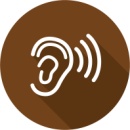 EVET - HAYIR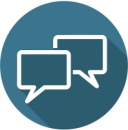 EVET - HAYIRÖğretilen dilde yapabildiklerim : [EVET ya da HAYIR tercihlerini daire O ile işaretle]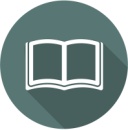 EVET - HAYIR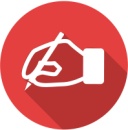 EVET - HAYIRBu etkinliği faydalı buldum çünkü: En yararlı bölüm(ler)/etkinlik(ler) neydi? Bu etkinliği kolay mı buldun? Zor mu buldun? Nedenlerini yaz.Bu etkinlik sonrası yapabilmeyi öğrendiklerim:Bu öğrenme deneyimi nasıldı? [Düşünceni yansıtan cevaba daire O çiz].KötüKötüKötüİyiİyi